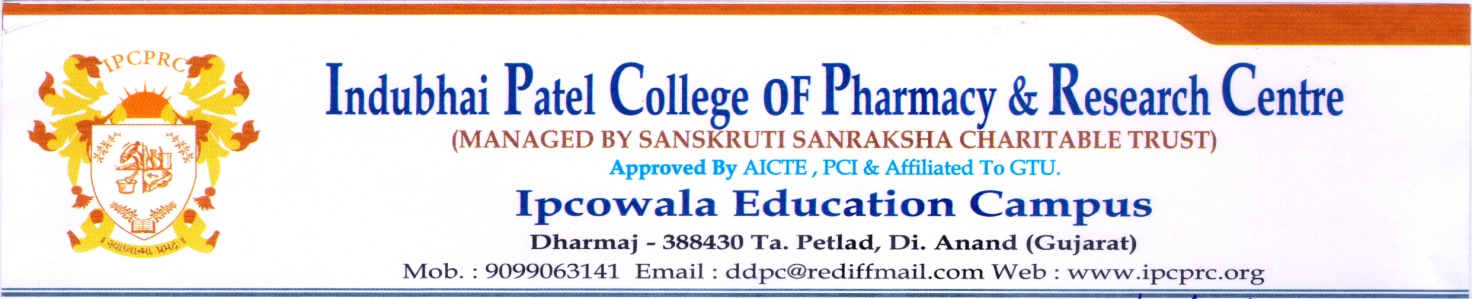 ACADEMIC CALENDER 2018-2019 (ODD SEMESTER)COURSE: B. PHARM PrincipalACADEMIC CALENDER 2018-2019 COURSE: PHARM. D. Principal NO.NAME OF EVENTCLASSPLANNED DATECOMMENCEMENT OF CLASSESIII, V & VII SEM. (B.PHARM.)18/06/2018Lecture 1V & VII SEM. (B.PHARM.)16/07/2018Lecture 2V & VII SEM. (B.PHARM.)20/07/2018COMMENCEMENT OF CLASSESI SEM.  (B.PHARM.)02/08/2018TEACHER’S DAY CELEBRATIONALL CLASSES05/09/2018Lecture 3 V & VII SEM. (B.PHARM.)11/09/2018MID SEM INTERNAL PRACTICAL EXAMINATIONIII, V & VII SEM. (B.PHARM.)24/09/2018 – 28/09/2018 MID SEM INTERNAL THEORY EXAMINATIONIII, V & VII SEM. (B.PHARM.)01/10/2018 – 08/10/2018REMEDIAL THEORY EXAMINATIONIII, V & VII SEM. (B.PHARM.)09/10/2018 – 13/10/2018TERM ENDIII, V & VII SEM. (B.PHARM.)13/10/2018 FIRST MID SEM INTERNAL THEORY EXAMINATIONI SEM.  (B.PHARM.)29/10/2018 – 03/11/2018DIWALI VACATIONALL CLASS05/11/2018 – 17/11/2018MID SEM INTERNAL PRACTICAL EXAMINATIONI SEM.  (B.PHARM.)10/12/2018 – 15/12/2018  SECOND MID SEM INTERNAL THEORY EXAMINATIONI SEM.  (B.PHARM.)17/12/2018 – 22/12/2018REMEDIAL THEORY EXAMINATIONI SEM.  (B.PHARM.)24/12/2018 -27/12/2018TERM ENDI SEM.  (B.PHARM.)27/12/2018NO.NAME OF EVENTCLASSPLANNED DATECOMMENCEMENT OF CLASSESII YEAR (PHARM. D.)18/06/2018Lecture 1II YEAR PHARM. D.20/07/2018COMMENCEMENT OF CLASSESI YEAR (PHARM. D.)02/08/2018TEACHER’S DAY CELEBRATIONALL CLASSES05/09/2018FIRST INTERNAL THEORY EXAMINATIONII YEAR (PHARM. D.)24/09/2018 – 01/10/2018FIRST INTERNAL PRACTICAL EXAMINATIONI YEAR (PHARM. D.)22/10/2018 – 27/10/2018 FIRST INTERNAL THEORY EXAMINATIONI YEAR (PHARM. D.)29/10/2018 – 03/11/2018FIRST INTERNAL PRACTICAL EXAMINATIONII YEAR (PHARM. D.)29/10/2018 – 03/11/2018DIWALI VACATIONALL CLASS05/11/2018 – 17/11/2018SECOND INTERNAL PRACTICAL EXAMINATIONII YEAR (PHARM. D.)07/01/2019 – 12/01/2019SECOND INTERNAL PRACTICAL EXAMINATIONI YEAR (PHARM. D.)07/01/2019 – 12/01/2019SECOND INTERNAL THEORY EXAMINATIONII YEAR (PHARM. D.)17/01/2019 – 23/01/2019SECOND INTERNAL THEORY EXAMINATIONI YEAR (PHARM. D.)17/01/2019 – 23/01/2019THIRD INTERNAL THEORY EXAMINATIONII YEAR (PHARM. D.)05/03/2019 – 11/03/2019THIRD INTERNAL THEORY EXAMINATIONI YEAR (PHARM. D.)05/03/2019 – 11/03/2019THIRD INTERNAL PRACTICAL EXAMINATIONII YEAR (PHARM. D.)12/03/2019 – 16/03/2019THIRD INTERNAL PRACTICAL EXAMINATIONI YEAR (PHARM. D.)12/03/2019 – 16/03/2019TERM ENDII YEAR (PHARM. D.)31/03/2019TERM ENDI YEAR (PHARM. D.)30/04/2019